ВОЛОГОДСКАЯ ОБЛАСТЬ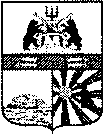 ГОРОД ЧЕРЕПОВЕЦМЭРИЯФИНАНСОВОЕ УПРАВЛЕНИЕРАСПОРЯЖЕНИЕ01.04.2019 № 17О внесении изменения в распоряжение финансового управления мэрии от 11.12.2018 № 68В соответствии с постановлением мэрии города от 23.01.2019 № 177 «О переименовании и внесении изменений в устав муниципального казенного учреждения «Централизованная бухгалтерия по обслуживанию учреждений образования»:внести в приложение к распоряжению финансового управления мэрии от 11.12.2018 № 68 «Об утверждении кодов городского бюджета по классификации «Тип средств» на 2019 год и плановый период 2020 и 2021 годов» следующее изменение:строку заменить строкой следующего содержания:Заместитель мэра города,начальник финансового управления мэрии 	                                           А.В. Гуркина«01 02 04Средства городского бюджета, выделяемые при выполнении условий муниципальному казенному учреждению «Централизованная бухгалтерия по обслуживанию учреждений образования»»«01 02 04Средства городского бюджета, выделяемые при выполнении условий муниципальному казенному учреждению «Центр по обслуживанию учреждений сферы Образование»».